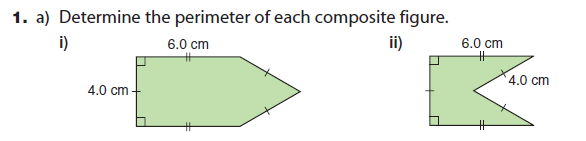 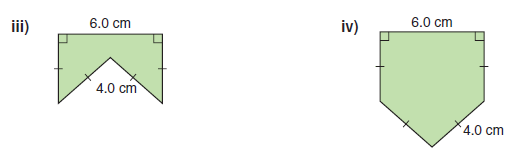 b)  What did you notice about the perimeters found in question #1?  Do you think the same pattern would hold for their areas?  How could you find out?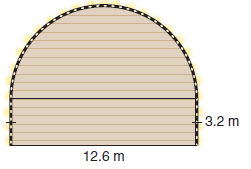 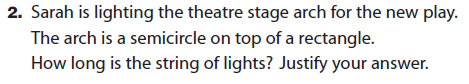 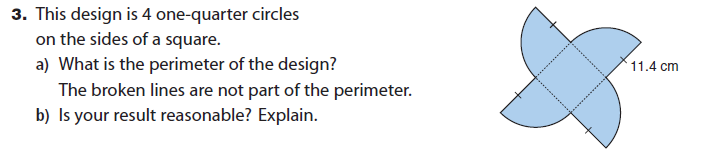 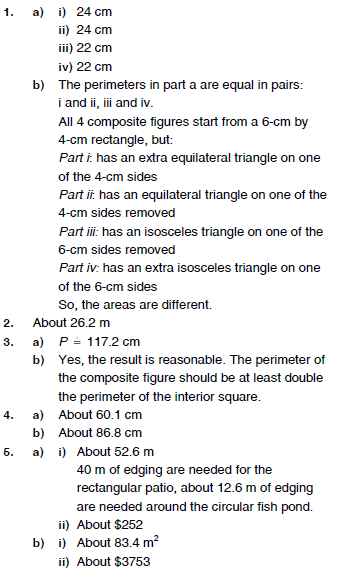 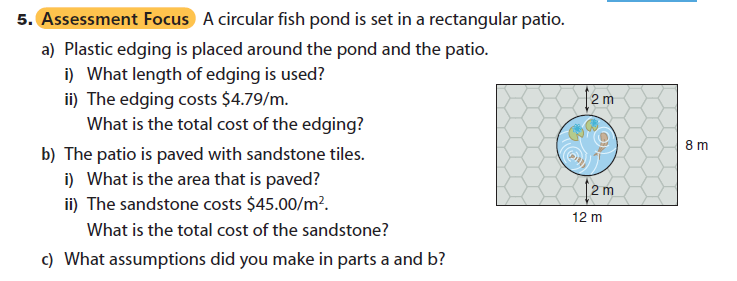 